Royal Oak Middle School PTSA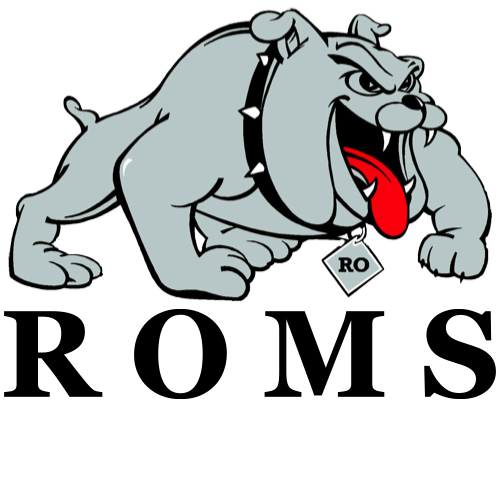 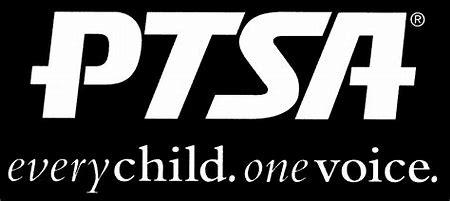 March 21, 2022 – ROMS Learning CommonsMeeting Agenda                                                                            In attendance:  Michelle Vinluan, Elizabeth Mulheisen, Jason Vinulan, Todd  Noonan, Lindsey Potterack, Lori Klopfenstein,Becky Bibbs,  Megan  O’Shea, Val Moskalik, Lori Holden, Maryanne VanHaistma,Denischa Malone, Stephanie StevensCall to OrderWelcome and Pledge of Allegiance. Call to order 7:02pmSecretary’s Report – Elizabeth MulheisenApproval of January 2022 MinutesBecky Bibbs motion to approve, Megan O’Shea 2ndTreasurer’s Report – Lori KlopfensteinPrincipal’s Report – Todd Noonan Spring Break school resumes April 4.April 13th  the 8th graders take PSAT alone in the building until 11:55am. 6/7th graders will come at 11:55, no lunch.  Kids should not stress about testing.  School from 7:50-11:15am on Thursday.  No school Friday.March 24, 8th graders go to tour ROHS by bus.Book Fair April 6-8.  Need volunteers. Ready to discuss 8th grade celebration. Volunteers needed.Board Member’s Report – Maryanne VanHaitsmaSupported the mask optional mandate. In Feb., passed resolution on Black History month. At the last Board meeting they honored ROHS student athletes for athletic and academic achievements.Summer program planning is underway.  There is no fee for summer school.Mary Beth Fitzpatrick and Erika Watson travelled to DC call to action IDEA to ensure funding.  Met with legislators.Continuing last phase of bond work at ROMS, Northwood, and Churchill. Phase 2 of the windows at ROHS.Night Locks being installed in each school soon.Began distribution of 5000 Chromebooks at Upton and Oakland.  One for every student at each school, beginning with elementary.President’s Report – Michelle VinluanIB Presentation by Deniescha Malone (at end of meeting)Small overview of Middle Years Program by the MYP coordinator at ROHS and ROMS. Contact  Deniescha.malone@royaloakschools.orgScholastic Book Fair will be at ROMS 4/6 – 4/8.  Volunteers needed:  Book Fair Volunteers: ROMS Book Fair (signupgenius.com) Membership Report – Joelle Jarrait522 Members Thank you to Jeffery Sauger Photography for business membershipTeacher Representative/Student Council Report – Lindsay Potterack /Kate Chambers Student counsil. Color out shirts concluded 2/25 and $381.75 proceeds go to RO Youth Assistance.  Gatorball last Friday.  Made over $700 for New Beginnings.Parent concern from PTA FB page for gender requirement for gator ball.  If no gender requirement  was listed, the teams would be all boys.  Both genders should be represented.  Next year will offer a non preferred or non binary team.Student driven fundraiser after spring break.  1st hour teachers classes vote for which charity to donate. If students donate $5 or more they get a raffle ticket and some other perks/class rewards.Ice Cream Social April 29 from 3-4 pm.6th grade dance is May 6, 3:15-5p.  Raven Ready is June 9th (Rain date June 10th)Committee Reports  Staff Appreciation – Jason Vinluan  Gift cards if funding available.  December winner Kate Chambers. Feb winner Kate Brueckman.  Submit any nominations for March to Jason Vinulan.8th Grade Celebration Committee – Jason Vinluan  Sign up for parent participation.DEI – Val Moskalik, chair. Met in March. 9 in attendance. March Trivia Night had 9 families participate.  Crucial Conversations training-will be district wide for fall and will be a small group, Book Club format. Family Book Club pilot is going on now, low participation.  Alternate in person and Zoom.  DEI to be added to PTA executive committee when bylaws are updated in Sept. Nominating Committee update – Michelle Vinluan updated as  Melanie Macey absent.  Looking for positions to be filled. Slate of nominees to be presented at April meeting.Old BusinessNew BusinessRaffle drawing - $25 gift card to City Ramen. Jason Vinluan won.AdjournmentNext meeting: Monday, April 18, 2022 at 7:00 p.m. on ZoomAdjourned 8pm